Психокоррекционное занятиеУчитель Елена Сергеевна ГассКонструирование цифр с помощью фигур «Танграм» по цветной схеме методом соотнесенияУважаемые родители, для выполнения задания вам, совместно с ребенком, необходимо будет изготовить набор плоских геометрических фигур. Их можно вырезать из плотной бумаги или картона (желательно цветного), либо распечатать на цветном принтере шаблон геометрических фигур (который будет дан ниже) и затем, наклеить его на картон или обклеить скотчем, для того, что бы фигуры были плотные и в процессе работы они не порвались или не испортились. Задание состоит из 10 цифр, на каждом листе написан стих про цифру, который необходимо зачитать ребенку, ниже в задании представлена цифра, собранная из геометрических фигур. Ребенку необходимо собрать из заранее подготовленных фигур такую же цифру методом соотнесения (т.е., ребенок смотрит на картинку и собирает такую же на столе). Если ребенок не может собрать цифру методом соотнесения, можно распечатать задание и дать ребенку собрать цифру накладывая фигуры поверх шаблона, после успешной сборки дать ребенку задание собрать картинку на столе самостоятельно. Если возможности распечатать задание нет, то окажите ребенку помощь в выполнении задания, а после дайте ребенку собрать цифру самостоятельно.На листе с заданием ребенок должен заштриховать цифру. Объясните ребенку, что штриховать нужно от контура до контура, не выходя за края, и соблюдая одинаковое расстояние между линиями.Шаблон для геометрических фигур на 2 стр.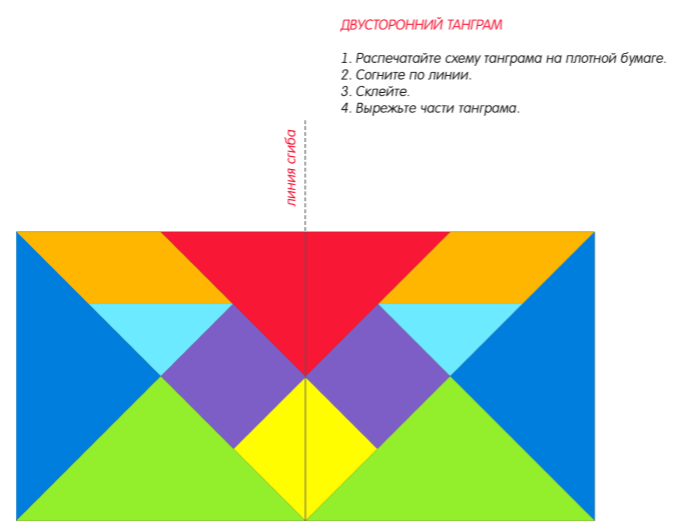 